PRILOGA 1:Na podlagi petega odstavka 41. člena Zakona o visokem šolstvu (Uradni list RS, št. 32/12 – uradno prečiščeno besedilo, 40/12 – ZUJF, 57/12 – ZPCP-2D, 109/12, 85/14, 75/16, 61/17 – ZUPŠ, 65/17 in 175/20 – ZIUOPDVE) in 28. člena Pravilnika o razpisu za vpis in izvedbi vpisa v visokem šolstvu (Uradni list RS, št. 4/16, 3/17, 4/18, 3/19 in 26/20) je Vlada Republike Slovenije na … seji dne ….. sprejela S K L E Po soglasju k omejitvam vpisa v dodiplomske in enovite magistrske študijske programe na javnih in koncesioniranih visokošolskih zavodih v študijskem letu 2021/2022I.Vlada Republike Slovenije je dala soglasje k omejitvam vpisa, ki so jih sprejeli:Senat Univerze v Ljubljani dne 24. 11. 2020 ter spremembe dne 2. 12. 2020, dne 8. 1. 2021 in dne 13. 4. 2021.Senat Univerze v Mariboru dne 26. 11. 2020 ter spremembe dne 2. 12. 2020.Senat Univerze na Primorskem dne 18. 11. 2020 ter spremembe dne 23. 12. 2020 in dne 14. 1. 2021, Senat Univerze v Novem mestu dne 26. 11. 2020 za redni študij po visokošolskem strokovnem študijskem programu Zdravstvena nega za kraj izvajanja Novo mesto,Senat Fakultete za dizajn, samostojnega visokošolskega zavoda, pridružene članice Univerze na Primorskem, dne 7. 4. 2021 za redni študij po visokošolskem strokovnem študijskem programu Dizajn za kraj izvajanja Trzin.II.Seznam študijskih programov iz I. točke tega sklepa je kot priloga njegov sestavni del.III.Ta sklep začne veljati s sprejetjem in se javno objavi na spletnih straneh Ministrstva za izobraževanje, znanost in šport.Ljubljana, dne …  Številka:			      mag. Janja Garvas Hočevar   		VRŠILKA DOLŽNOSTI GENERALNEGA SEKRETARJAPREJMEJO:Ministrstvo za izobraževanje, znanost in športSlužba Vlade Republike Slovenije za zakonodajoVisokošolska prijavno-informacijska služba Univerze v Ljubljani, Kongresni trg 12, 1000 LjubljanaUniverza v Ljubljani, Kongresni trg 12, 1000 LjubljanaUniverza v Mariboru, Slomškov trg 15, 2000 MariborUniverza na Primorskem, Titov trg 4, 6000 KoperUniverza v Novem mestu, Na Loko 2, 8000 Novo mestoFakulteta za dizajn, samostojni visokošolski zavod, pridružena članica Univerze na Primorskem, Prevale 10, 1236 TrzinPriloga: Seznam vpisnih mest po dodiplomskih in enovitih magistrskih študijskih programih z omejitvijo vpisa v študijskem letu 2021/2022 Legenda:EM – enoviti magistrski študijski program druge stopnjeUN – univerzitetni študijski program prve stopnjeVS – visokošolski študijski program prve stopnjeOBRAZLOŽITEVVlada Republike Slovenije je s Sklepom o soglasju k razpisu za vpis v dodiplomske in enovite magistrske študijske programe v študijskem letu 2021/2022, št. 60301-1/2021/12 z dne 5. 2. 2021, dala soglasje k številu razpisanih vpisnih mest na javnih visokošolskih zavodih in zasebnih visokošolskih zavodih za študijske programe s koncesijo. Razpis za vpis v dodiplomske in enovite magistrske študijske programe na javnih in koncesioniranih visokošolskih zavodih v študijskem letu 2021/2022 je bil objavljen 6. 2. 2021 na spletni strani: http://portal.evs.gov.si/razpisi-za-vpis-javni-koncesionirani. Prvi prijavni rok za slovenske državljane in državljane držav člani Evropske unije je potekal od 16. 2. 2021 do 19. 3. 2021.Dne 6. 4. 2021 so bili na spletni strani javnega razpisa objavljeni podatki o številu oddanih prijav za vpis v prvem roku in primerjava razpisanih vpisnih mest in prijav na ta mesta s prvo željo v prijavi. Pravilnik o razpisu za vpis in izvedbi vpisa v visokem šolstvu (Uradni list RS, št. 4/16, 3/17, 4/18, 3/19 in 26/20; v nadaljnjem besedilu: pravilnik) v prvem odstavku 28. člena določa, da v primeru kadar število prijavljenih kandidatov za vpis v dodiplomske študijske programe in enovite magistrske študijske programe druge stopnje v prvih prijavah, navedenih na prvem mestu, presega število razpisanih mest za manj kot 10 %, lahko pristojni organ univerze ali samostojnega visokošolskega zavoda ob določitvi vsebine razpisa ali najpozneje v petih tednih po izteku roka za prijavo sprejme sklep o omejitvi vpisa, oziroma v drugem odstavku citiranega člena določa, da mora, kadar število prijavljenih kandidatov za vpis v dodiplomske študijske programe in enovite magistrske študijske programe druge stopnje v prvih prijavah, navedenih na prvem mestu, presega število razpisanih mest za 10 % ali več, pristojni organ univerze ali samostojnega visokošolskega zavoda ob določitvi vsebine razpisa ali najpozneje v petih tednih po izteku roka za prijavo sprejeti sklep o omejitvi vpisa oziroma o povečanju števila razpisanih mest.Upoštevajoč navedeno so pristojni organi visokošolskih zavodov sprejeli sklep o omejitvi vpisa za skupaj 94 študijskih programov oziroma smeri (študijski program Zdravstvena nega na Zdravstveni fakulteti Univerze v Ljubljani za oba načina študija, tako redni kot izredni študij). Na podlagi petega odstavka 41. člena Zakona o visokem šolstvu (Uradni list RS, št. 32/12 – uradno prečiščeno besedilo, 40/12 – ZUJF, 57/12 – ZPCP-2D, 109/12, 85/14, 75/16, 61/17 – ZUPŠ, 65/17 in 175/20 - ZIUOPDVE) si morajo visokošolski zavodi k omejitvi vpisa pridobiti soglasje Vlade Republike Slovenije, ki se javno objavi. V skladu s tretjim odstavkom 28. člena pravilnika si mora univerza oziroma samostojni visokošolski zavod k sklepu o omejitvi vpisa in povečanju števila razpisanih mest najpozneje v devetih tednih po izteku roka za prijavo pridobiti soglasje Vlade Republike Slovenije.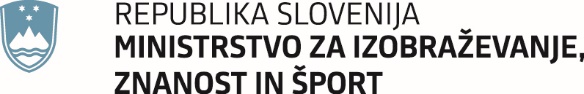 Masarykova cesta 16, 1000 Ljubljana	Gp.mizs@gov.siMasarykova cesta 16, 1000 Ljubljana	Gp.mizs@gov.siŠtevilka: 6037-36/2020/45Številka: 6037-36/2020/45Ljubljana, 20. 4. 2021Ljubljana, 20. 4. 2021EVA /EVA /GENERALNI SEKRETARIAT VLADE REPUBLIKE SLOVENIJEGp.gs@gov.siGENERALNI SEKRETARIAT VLADE REPUBLIKE SLOVENIJEGp.gs@gov.siZADEVA: Sklep o soglasju k omejitvam vpisa v dodiplomske in enovite magistrske študijske programe na javnih in koncesioniranih visokošolskih zavodih v študijskem letu 2021/2022  – predlog za obravnavoZADEVA: Sklep o soglasju k omejitvam vpisa v dodiplomske in enovite magistrske študijske programe na javnih in koncesioniranih visokošolskih zavodih v študijskem letu 2021/2022  – predlog za obravnavoZADEVA: Sklep o soglasju k omejitvam vpisa v dodiplomske in enovite magistrske študijske programe na javnih in koncesioniranih visokošolskih zavodih v študijskem letu 2021/2022  – predlog za obravnavoZADEVA: Sklep o soglasju k omejitvam vpisa v dodiplomske in enovite magistrske študijske programe na javnih in koncesioniranih visokošolskih zavodih v študijskem letu 2021/2022  – predlog za obravnavo1. Predlog sklepov vlade:1. Predlog sklepov vlade:1. Predlog sklepov vlade:1. Predlog sklepov vlade:Na podlagi petega odstavka 41. člena Zakona o visokem šolstvu (Uradni list RS, št. 32/12 – uradno prečiščeno besedilo, 40/12 – ZUJF, 57/12 – ZPCP-2D, 109/12, 85/14, 75/16 61/17 – ZUPŠ, 65/17 in 175/20 – ZIUOPDVE) in 28. člena Pravilnika o razpisu za vpis in izvedbi vpisa v visokem šolstvu (Uradni list RS, št. 4/16, 3/17, 4/18, 3/19 in 26/20) je Vlada Republike Slovenije na … seji dne ……. sprejelaSklepo soglasju k omejitvam vpisa v dodiplomske in enovite magistrske študijske programe na javnih in koncesioniranih visokošolskih zavodih v študijskem letu 2021/2022.                                                         mag. Janja Garvas Hočevar                                                                      VRŠILKA DOLŽNOSTI GENERALNEGA SEKRETARJAPREJMEJO:Ministrstvo za izobraževanje, znanost in šport, Masarykova cesta 16, 1000 LjubljanaUniverza v Ljubljani, Kongresni trg 12, 1000 LjubljanaUniverza v Mariboru, Slomškov trg 15, 2000 MariborUniverza na Primorskem, Titov trg 4, 6000 KoperUniverza v Novem mestu, Na Loko 2, 8000 Novo mestoFakulteta za dizajn, samostojni visokošolski zavod, pridružena članica Univerze na Primorskem, Prevale 10, 1236 TrzinNa podlagi petega odstavka 41. člena Zakona o visokem šolstvu (Uradni list RS, št. 32/12 – uradno prečiščeno besedilo, 40/12 – ZUJF, 57/12 – ZPCP-2D, 109/12, 85/14, 75/16 61/17 – ZUPŠ, 65/17 in 175/20 – ZIUOPDVE) in 28. člena Pravilnika o razpisu za vpis in izvedbi vpisa v visokem šolstvu (Uradni list RS, št. 4/16, 3/17, 4/18, 3/19 in 26/20) je Vlada Republike Slovenije na … seji dne ……. sprejelaSklepo soglasju k omejitvam vpisa v dodiplomske in enovite magistrske študijske programe na javnih in koncesioniranih visokošolskih zavodih v študijskem letu 2021/2022.                                                         mag. Janja Garvas Hočevar                                                                      VRŠILKA DOLŽNOSTI GENERALNEGA SEKRETARJAPREJMEJO:Ministrstvo za izobraževanje, znanost in šport, Masarykova cesta 16, 1000 LjubljanaUniverza v Ljubljani, Kongresni trg 12, 1000 LjubljanaUniverza v Mariboru, Slomškov trg 15, 2000 MariborUniverza na Primorskem, Titov trg 4, 6000 KoperUniverza v Novem mestu, Na Loko 2, 8000 Novo mestoFakulteta za dizajn, samostojni visokošolski zavod, pridružena članica Univerze na Primorskem, Prevale 10, 1236 TrzinNa podlagi petega odstavka 41. člena Zakona o visokem šolstvu (Uradni list RS, št. 32/12 – uradno prečiščeno besedilo, 40/12 – ZUJF, 57/12 – ZPCP-2D, 109/12, 85/14, 75/16 61/17 – ZUPŠ, 65/17 in 175/20 – ZIUOPDVE) in 28. člena Pravilnika o razpisu za vpis in izvedbi vpisa v visokem šolstvu (Uradni list RS, št. 4/16, 3/17, 4/18, 3/19 in 26/20) je Vlada Republike Slovenije na … seji dne ……. sprejelaSklepo soglasju k omejitvam vpisa v dodiplomske in enovite magistrske študijske programe na javnih in koncesioniranih visokošolskih zavodih v študijskem letu 2021/2022.                                                         mag. Janja Garvas Hočevar                                                                      VRŠILKA DOLŽNOSTI GENERALNEGA SEKRETARJAPREJMEJO:Ministrstvo za izobraževanje, znanost in šport, Masarykova cesta 16, 1000 LjubljanaUniverza v Ljubljani, Kongresni trg 12, 1000 LjubljanaUniverza v Mariboru, Slomškov trg 15, 2000 MariborUniverza na Primorskem, Titov trg 4, 6000 KoperUniverza v Novem mestu, Na Loko 2, 8000 Novo mestoFakulteta za dizajn, samostojni visokošolski zavod, pridružena članica Univerze na Primorskem, Prevale 10, 1236 TrzinNa podlagi petega odstavka 41. člena Zakona o visokem šolstvu (Uradni list RS, št. 32/12 – uradno prečiščeno besedilo, 40/12 – ZUJF, 57/12 – ZPCP-2D, 109/12, 85/14, 75/16 61/17 – ZUPŠ, 65/17 in 175/20 – ZIUOPDVE) in 28. člena Pravilnika o razpisu za vpis in izvedbi vpisa v visokem šolstvu (Uradni list RS, št. 4/16, 3/17, 4/18, 3/19 in 26/20) je Vlada Republike Slovenije na … seji dne ……. sprejelaSklepo soglasju k omejitvam vpisa v dodiplomske in enovite magistrske študijske programe na javnih in koncesioniranih visokošolskih zavodih v študijskem letu 2021/2022.                                                         mag. Janja Garvas Hočevar                                                                      VRŠILKA DOLŽNOSTI GENERALNEGA SEKRETARJAPREJMEJO:Ministrstvo za izobraževanje, znanost in šport, Masarykova cesta 16, 1000 LjubljanaUniverza v Ljubljani, Kongresni trg 12, 1000 LjubljanaUniverza v Mariboru, Slomškov trg 15, 2000 MariborUniverza na Primorskem, Titov trg 4, 6000 KoperUniverza v Novem mestu, Na Loko 2, 8000 Novo mestoFakulteta za dizajn, samostojni visokošolski zavod, pridružena članica Univerze na Primorskem, Prevale 10, 1236 Trzin2. Predlog za obravnavo predloga zakona po nujnem ali skrajšanem postopku v državnem zboru z obrazložitvijo razlogov:2. Predlog za obravnavo predloga zakona po nujnem ali skrajšanem postopku v državnem zboru z obrazložitvijo razlogov:2. Predlog za obravnavo predloga zakona po nujnem ali skrajšanem postopku v državnem zboru z obrazložitvijo razlogov:2. Predlog za obravnavo predloga zakona po nujnem ali skrajšanem postopku v državnem zboru z obrazložitvijo razlogov:////3.a Osebe, odgovorne za strokovno pripravo in usklajenost gradiva:3.a Osebe, odgovorne za strokovno pripravo in usklajenost gradiva:3.a Osebe, odgovorne za strokovno pripravo in usklajenost gradiva:3.a Osebe, odgovorne za strokovno pripravo in usklajenost gradiva:prof. dr. Simona Kustec, ministrica,dr. Mitja Slavinec, državni sekretar,dr. Franc Janžekovič, vršilec dolžnosti generalnega direktorja Direktorata za visoko šolstvo,	Duša Marjetič, vodja Sektorja za visoko šolstvo.prof. dr. Simona Kustec, ministrica,dr. Mitja Slavinec, državni sekretar,dr. Franc Janžekovič, vršilec dolžnosti generalnega direktorja Direktorata za visoko šolstvo,	Duša Marjetič, vodja Sektorja za visoko šolstvo.prof. dr. Simona Kustec, ministrica,dr. Mitja Slavinec, državni sekretar,dr. Franc Janžekovič, vršilec dolžnosti generalnega direktorja Direktorata za visoko šolstvo,	Duša Marjetič, vodja Sektorja za visoko šolstvo.prof. dr. Simona Kustec, ministrica,dr. Mitja Slavinec, državni sekretar,dr. Franc Janžekovič, vršilec dolžnosti generalnega direktorja Direktorata za visoko šolstvo,	Duša Marjetič, vodja Sektorja za visoko šolstvo.3.b Zunanji strokovnjaki, ki so sodelovali pri pripravi dela ali celotnega gradiva:3.b Zunanji strokovnjaki, ki so sodelovali pri pripravi dela ali celotnega gradiva:3.b Zunanji strokovnjaki, ki so sodelovali pri pripravi dela ali celotnega gradiva:3.b Zunanji strokovnjaki, ki so sodelovali pri pripravi dela ali celotnega gradiva:////4. Predstavniki vlade, ki bodo sodelovali pri delu državnega zbora:4. Predstavniki vlade, ki bodo sodelovali pri delu državnega zbora:4. Predstavniki vlade, ki bodo sodelovali pri delu državnega zbora:4. Predstavniki vlade, ki bodo sodelovali pri delu državnega zbora:////5. Kratek povzetek gradiva:5. Kratek povzetek gradiva:5. Kratek povzetek gradiva:5. Kratek povzetek gradiva:Vlada Republike Slovenije je s Sklepom o soglasju k razpisu za vpis v dodiplomske in enovite magistrske študijske programe v študijskem letu 2021/2022, št. 60301-1/2021/12 z dne 5. 2. 2021, dala soglasje k številu razpisanih vpisnih mest na javnih visokošolskih zavodih in zasebnih visokošolskih zavodih za študijske programe s koncesijo. Razpis za vpis je bil objavljen 6. 2. 2021 na spletni strani: http://portal.evs.gov.si/razpisi-za-vpis-javni-koncesionirani. Prvi prijavni rok za vpis v 1. letnik za slovenske in EU državljane je trajal od 12. 2. 2021 do 19. 3. 2021.V skladu z 41. členom Zakona o visokem šolstvu (Uradni list RS, št. 32/12 – uradno prečiščeno besedilo, 40/12-ZUJF, 57/12-ZPCP-2D, 109/12, 85/14, 75/16 61/17 – ZUPŠ, 65/17 in 175/20 - ZIUOPDVE) in 28. členom Pravilnika o razpisu za vpis in izvedbi vpisa v visokem šolstvu (Uradni list RS, št. 4/16, 3/17, 4/18, 3/19 in 26/20) so pristojni organi visokošolskih zavodov sprejeli sklepe o omejitvi vpisa za skupaj 94 študijskih programov oziroma smeri (en študijski program za oba načina študija, tako redni kot izredni študij). Vlada Republike Slovenije je s Sklepom o soglasju k razpisu za vpis v dodiplomske in enovite magistrske študijske programe v študijskem letu 2021/2022, št. 60301-1/2021/12 z dne 5. 2. 2021, dala soglasje k številu razpisanih vpisnih mest na javnih visokošolskih zavodih in zasebnih visokošolskih zavodih za študijske programe s koncesijo. Razpis za vpis je bil objavljen 6. 2. 2021 na spletni strani: http://portal.evs.gov.si/razpisi-za-vpis-javni-koncesionirani. Prvi prijavni rok za vpis v 1. letnik za slovenske in EU državljane je trajal od 12. 2. 2021 do 19. 3. 2021.V skladu z 41. členom Zakona o visokem šolstvu (Uradni list RS, št. 32/12 – uradno prečiščeno besedilo, 40/12-ZUJF, 57/12-ZPCP-2D, 109/12, 85/14, 75/16 61/17 – ZUPŠ, 65/17 in 175/20 - ZIUOPDVE) in 28. členom Pravilnika o razpisu za vpis in izvedbi vpisa v visokem šolstvu (Uradni list RS, št. 4/16, 3/17, 4/18, 3/19 in 26/20) so pristojni organi visokošolskih zavodov sprejeli sklepe o omejitvi vpisa za skupaj 94 študijskih programov oziroma smeri (en študijski program za oba načina študija, tako redni kot izredni študij). Vlada Republike Slovenije je s Sklepom o soglasju k razpisu za vpis v dodiplomske in enovite magistrske študijske programe v študijskem letu 2021/2022, št. 60301-1/2021/12 z dne 5. 2. 2021, dala soglasje k številu razpisanih vpisnih mest na javnih visokošolskih zavodih in zasebnih visokošolskih zavodih za študijske programe s koncesijo. Razpis za vpis je bil objavljen 6. 2. 2021 na spletni strani: http://portal.evs.gov.si/razpisi-za-vpis-javni-koncesionirani. Prvi prijavni rok za vpis v 1. letnik za slovenske in EU državljane je trajal od 12. 2. 2021 do 19. 3. 2021.V skladu z 41. členom Zakona o visokem šolstvu (Uradni list RS, št. 32/12 – uradno prečiščeno besedilo, 40/12-ZUJF, 57/12-ZPCP-2D, 109/12, 85/14, 75/16 61/17 – ZUPŠ, 65/17 in 175/20 - ZIUOPDVE) in 28. členom Pravilnika o razpisu za vpis in izvedbi vpisa v visokem šolstvu (Uradni list RS, št. 4/16, 3/17, 4/18, 3/19 in 26/20) so pristojni organi visokošolskih zavodov sprejeli sklepe o omejitvi vpisa za skupaj 94 študijskih programov oziroma smeri (en študijski program za oba načina študija, tako redni kot izredni študij). Vlada Republike Slovenije je s Sklepom o soglasju k razpisu za vpis v dodiplomske in enovite magistrske študijske programe v študijskem letu 2021/2022, št. 60301-1/2021/12 z dne 5. 2. 2021, dala soglasje k številu razpisanih vpisnih mest na javnih visokošolskih zavodih in zasebnih visokošolskih zavodih za študijske programe s koncesijo. Razpis za vpis je bil objavljen 6. 2. 2021 na spletni strani: http://portal.evs.gov.si/razpisi-za-vpis-javni-koncesionirani. Prvi prijavni rok za vpis v 1. letnik za slovenske in EU državljane je trajal od 12. 2. 2021 do 19. 3. 2021.V skladu z 41. členom Zakona o visokem šolstvu (Uradni list RS, št. 32/12 – uradno prečiščeno besedilo, 40/12-ZUJF, 57/12-ZPCP-2D, 109/12, 85/14, 75/16 61/17 – ZUPŠ, 65/17 in 175/20 - ZIUOPDVE) in 28. členom Pravilnika o razpisu za vpis in izvedbi vpisa v visokem šolstvu (Uradni list RS, št. 4/16, 3/17, 4/18, 3/19 in 26/20) so pristojni organi visokošolskih zavodov sprejeli sklepe o omejitvi vpisa za skupaj 94 študijskih programov oziroma smeri (en študijski program za oba načina študija, tako redni kot izredni študij). 6. Presoja posledic za:6. Presoja posledic za:6. Presoja posledic za:6. Presoja posledic za:a)javnofinančna sredstva nad 40.000 EUR v tekočem in naslednjih treh letihjavnofinančna sredstva nad 40.000 EUR v tekočem in naslednjih treh letihNEb)usklajenost slovenskega pravnega reda s pravnim redom Evropske unijeusklajenost slovenskega pravnega reda s pravnim redom Evropske unijeNEc)administrativne poslediceadministrativne poslediceNEč)gospodarstvo, zlasti mala in srednja podjetja ter konkurenčnost podjetijgospodarstvo, zlasti mala in srednja podjetja ter konkurenčnost podjetijNEd)okolje, vključno s prostorskimi in varstvenimi vidikiokolje, vključno s prostorskimi in varstvenimi vidikiNEe)socialno področjesocialno področjeNEf)dokumente razvojnega načrtovanja:nacionalne dokumente razvojnega načrtovanjarazvojne politike na ravni programov po strukturi razvojne klasifikacije programskega proračunarazvojne dokumente Evropske unije in mednarodnih organizacijdokumente razvojnega načrtovanja:nacionalne dokumente razvojnega načrtovanjarazvojne politike na ravni programov po strukturi razvojne klasifikacije programskega proračunarazvojne dokumente Evropske unije in mednarodnih organizacijNE7.a Predstavitev ocene finančnih posledic nad 40.000 EUR:(Samo če izberete DA pod točko 6.a.)7.a Predstavitev ocene finančnih posledic nad 40.000 EUR:(Samo če izberete DA pod točko 6.a.)7.a Predstavitev ocene finančnih posledic nad 40.000 EUR:(Samo če izberete DA pod točko 6.a.)7.a Predstavitev ocene finančnih posledic nad 40.000 EUR:(Samo če izberete DA pod točko 6.a.)I. Ocena finančnih posledic, ki niso načrtovane v sprejetem proračunuI. Ocena finančnih posledic, ki niso načrtovane v sprejetem proračunuI. Ocena finančnih posledic, ki niso načrtovane v sprejetem proračunuI. Ocena finančnih posledic, ki niso načrtovane v sprejetem proračunuI. Ocena finančnih posledic, ki niso načrtovane v sprejetem proračunuI. Ocena finančnih posledic, ki niso načrtovane v sprejetem proračunuI. Ocena finančnih posledic, ki niso načrtovane v sprejetem proračunuI. Ocena finančnih posledic, ki niso načrtovane v sprejetem proračunuI. Ocena finančnih posledic, ki niso načrtovane v sprejetem proračunuTekoče leto (t)t + 1t + 2t + 2t + 2t + 2t + 3Predvideno povečanje (+) ali zmanjšanje (–) prihodkov državnega proračuna Predvideno povečanje (+) ali zmanjšanje (–) prihodkov državnega proračuna Predvideno povečanje (+) ali zmanjšanje (–) prihodkov občinskih proračunov Predvideno povečanje (+) ali zmanjšanje (–) prihodkov občinskih proračunov Predvideno povečanje (+) ali zmanjšanje (–) odhodkov državnega proračuna Predvideno povečanje (+) ali zmanjšanje (–) odhodkov državnega proračuna Predvideno povečanje (+) ali zmanjšanje (–) odhodkov občinskih proračunovPredvideno povečanje (+) ali zmanjšanje (–) odhodkov občinskih proračunovPredvideno povečanje (+) ali zmanjšanje (–) obveznosti za druga javnofinančna sredstvaPredvideno povečanje (+) ali zmanjšanje (–) obveznosti za druga javnofinančna sredstvaII. Finančne posledice za državni proračunII. Finančne posledice za državni proračunII. Finančne posledice za državni proračunII. Finančne posledice za državni proračunII. Finančne posledice za državni proračunII. Finančne posledice za državni proračunII. Finančne posledice za državni proračunII. Finančne posledice za državni proračunII. Finančne posledice za državni proračunII.a Pravice porabe za izvedbo predlaganih rešitev so zagotovljene:II.a Pravice porabe za izvedbo predlaganih rešitev so zagotovljene:II.a Pravice porabe za izvedbo predlaganih rešitev so zagotovljene:II.a Pravice porabe za izvedbo predlaganih rešitev so zagotovljene:II.a Pravice porabe za izvedbo predlaganih rešitev so zagotovljene:II.a Pravice porabe za izvedbo predlaganih rešitev so zagotovljene:II.a Pravice porabe za izvedbo predlaganih rešitev so zagotovljene:II.a Pravice porabe za izvedbo predlaganih rešitev so zagotovljene:II.a Pravice porabe za izvedbo predlaganih rešitev so zagotovljene:Ime proračunskega uporabnika Šifra in naziv ukrepa, projektaŠifra in naziv ukrepa, projektaŠifra in naziv proračunske postavkeZnesek za tekoče leto (t)Znesek za tekoče leto (t)Znesek za tekoče leto (t)Znesek za tekoče leto (t)Znesek za t + 1SKUPAJSKUPAJSKUPAJSKUPAJII.b Manjkajoče pravice porabe bodo zagotovljene s prerazporeditvijo:II.b Manjkajoče pravice porabe bodo zagotovljene s prerazporeditvijo:II.b Manjkajoče pravice porabe bodo zagotovljene s prerazporeditvijo:II.b Manjkajoče pravice porabe bodo zagotovljene s prerazporeditvijo:II.b Manjkajoče pravice porabe bodo zagotovljene s prerazporeditvijo:II.b Manjkajoče pravice porabe bodo zagotovljene s prerazporeditvijo:II.b Manjkajoče pravice porabe bodo zagotovljene s prerazporeditvijo:II.b Manjkajoče pravice porabe bodo zagotovljene s prerazporeditvijo:II.b Manjkajoče pravice porabe bodo zagotovljene s prerazporeditvijo:Ime proračunskega uporabnika Šifra in naziv ukrepa, projektaŠifra in naziv ukrepa, projektaŠifra in naziv proračunske postavke Znesek za tekoče leto (t)Znesek za tekoče leto (t)Znesek za tekoče leto (t)Znesek za tekoče leto (t)Znesek za t + 1 SKUPAJSKUPAJSKUPAJSKUPAJII.c Načrtovana nadomestitev zmanjšanih prihodkov in povečanih odhodkov proračuna:II.c Načrtovana nadomestitev zmanjšanih prihodkov in povečanih odhodkov proračuna:II.c Načrtovana nadomestitev zmanjšanih prihodkov in povečanih odhodkov proračuna:II.c Načrtovana nadomestitev zmanjšanih prihodkov in povečanih odhodkov proračuna:II.c Načrtovana nadomestitev zmanjšanih prihodkov in povečanih odhodkov proračuna:II.c Načrtovana nadomestitev zmanjšanih prihodkov in povečanih odhodkov proračuna:II.c Načrtovana nadomestitev zmanjšanih prihodkov in povečanih odhodkov proračuna:II.c Načrtovana nadomestitev zmanjšanih prihodkov in povečanih odhodkov proračuna:II.c Načrtovana nadomestitev zmanjšanih prihodkov in povečanih odhodkov proračuna:Novi prihodkiNovi prihodkiNovi prihodkiZnesek za tekoče leto (t)Znesek za tekoče leto (t)Znesek za t + 1Znesek za t + 1Znesek za t + 1Znesek za t + 1SKUPAJSKUPAJSKUPAJOBRAZLOŽITEV: /OBRAZLOŽITEV: /OBRAZLOŽITEV: /OBRAZLOŽITEV: /OBRAZLOŽITEV: /OBRAZLOŽITEV: /OBRAZLOŽITEV: /OBRAZLOŽITEV: /OBRAZLOŽITEV: /7.b Predstavitev ocene finančnih posledic pod 40.000 EUR:7.b Predstavitev ocene finančnih posledic pod 40.000 EUR:7.b Predstavitev ocene finančnih posledic pod 40.000 EUR:7.b Predstavitev ocene finančnih posledic pod 40.000 EUR:7.b Predstavitev ocene finančnih posledic pod 40.000 EUR:7.b Predstavitev ocene finančnih posledic pod 40.000 EUR:7.b Predstavitev ocene finančnih posledic pod 40.000 EUR:7.b Predstavitev ocene finančnih posledic pod 40.000 EUR:7.b Predstavitev ocene finančnih posledic pod 40.000 EUR:8. Predstavitev sodelovanja z združenji občin:8. Predstavitev sodelovanja z združenji občin:8. Predstavitev sodelovanja z združenji občin:8. Predstavitev sodelovanja z združenji občin:8. Predstavitev sodelovanja z združenji občin:8. Predstavitev sodelovanja z združenji občin:8. Predstavitev sodelovanja z združenji občin:8. Predstavitev sodelovanja z združenji občin:8. Predstavitev sodelovanja z združenji občin:Vsebina predloženega gradiva (predpisa) vpliva na:pristojnosti občin,delovanje občin,financiranje občin.Vsebina predloženega gradiva (predpisa) vpliva na:pristojnosti občin,delovanje občin,financiranje občin.Vsebina predloženega gradiva (predpisa) vpliva na:pristojnosti občin,delovanje občin,financiranje občin.Vsebina predloženega gradiva (predpisa) vpliva na:pristojnosti občin,delovanje občin,financiranje občin.Vsebina predloženega gradiva (predpisa) vpliva na:pristojnosti občin,delovanje občin,financiranje občin.Vsebina predloženega gradiva (predpisa) vpliva na:pristojnosti občin,delovanje občin,financiranje občin.Vsebina predloženega gradiva (predpisa) vpliva na:pristojnosti občin,delovanje občin,financiranje občin.NENEGradivo (predpis) je bilo poslano v mnenje: Skupnosti občin Slovenije SOS: NEZdruženju občin Slovenije ZOS: NEZdruženju mestnih občin Slovenije ZMOS: NEPredlogi in pripombe združenj so bili upoštevani: /Gradivo (predpis) je bilo poslano v mnenje: Skupnosti občin Slovenije SOS: NEZdruženju občin Slovenije ZOS: NEZdruženju mestnih občin Slovenije ZMOS: NEPredlogi in pripombe združenj so bili upoštevani: /Gradivo (predpis) je bilo poslano v mnenje: Skupnosti občin Slovenije SOS: NEZdruženju občin Slovenije ZOS: NEZdruženju mestnih občin Slovenije ZMOS: NEPredlogi in pripombe združenj so bili upoštevani: /Gradivo (predpis) je bilo poslano v mnenje: Skupnosti občin Slovenije SOS: NEZdruženju občin Slovenije ZOS: NEZdruženju mestnih občin Slovenije ZMOS: NEPredlogi in pripombe združenj so bili upoštevani: /Gradivo (predpis) je bilo poslano v mnenje: Skupnosti občin Slovenije SOS: NEZdruženju občin Slovenije ZOS: NEZdruženju mestnih občin Slovenije ZMOS: NEPredlogi in pripombe združenj so bili upoštevani: /Gradivo (predpis) je bilo poslano v mnenje: Skupnosti občin Slovenije SOS: NEZdruženju občin Slovenije ZOS: NEZdruženju mestnih občin Slovenije ZMOS: NEPredlogi in pripombe združenj so bili upoštevani: /Gradivo (predpis) je bilo poslano v mnenje: Skupnosti občin Slovenije SOS: NEZdruženju občin Slovenije ZOS: NEZdruženju mestnih občin Slovenije ZMOS: NEPredlogi in pripombe združenj so bili upoštevani: /Gradivo (predpis) je bilo poslano v mnenje: Skupnosti občin Slovenije SOS: NEZdruženju občin Slovenije ZOS: NEZdruženju mestnih občin Slovenije ZMOS: NEPredlogi in pripombe združenj so bili upoštevani: /Gradivo (predpis) je bilo poslano v mnenje: Skupnosti občin Slovenije SOS: NEZdruženju občin Slovenije ZOS: NEZdruženju mestnih občin Slovenije ZMOS: NEPredlogi in pripombe združenj so bili upoštevani: /9. Predstavitev sodelovanja javnosti:9. Predstavitev sodelovanja javnosti:9. Predstavitev sodelovanja javnosti:9. Predstavitev sodelovanja javnosti:9. Predstavitev sodelovanja javnosti:9. Predstavitev sodelovanja javnosti:9. Predstavitev sodelovanja javnosti:9. Predstavitev sodelovanja javnosti:9. Predstavitev sodelovanja javnosti:Gradivo je bilo predhodno objavljeno na spletni strani predlagatelja:Gradivo je bilo predhodno objavljeno na spletni strani predlagatelja:Gradivo je bilo predhodno objavljeno na spletni strani predlagatelja:Gradivo je bilo predhodno objavljeno na spletni strani predlagatelja:Gradivo je bilo predhodno objavljeno na spletni strani predlagatelja:Gradivo je bilo predhodno objavljeno na spletni strani predlagatelja:NENENESkladno s sedmim odstavkom 9. člena Poslovnika Vlade Republike Slovenije (Uradni list RS, št. 43/01, 23/02 – popr., 54/03, 103/03, 114/04, 26/06, 21/07, 32/10, 73/10, 95/11, 64/12, 10/14, 164/20, 35/21 in 51/21) javnost pri pripravi predloga sklepa ni bila povabljena k sodelovanju.Skladno s sedmim odstavkom 9. člena Poslovnika Vlade Republike Slovenije (Uradni list RS, št. 43/01, 23/02 – popr., 54/03, 103/03, 114/04, 26/06, 21/07, 32/10, 73/10, 95/11, 64/12, 10/14, 164/20, 35/21 in 51/21) javnost pri pripravi predloga sklepa ni bila povabljena k sodelovanju.Skladno s sedmim odstavkom 9. člena Poslovnika Vlade Republike Slovenije (Uradni list RS, št. 43/01, 23/02 – popr., 54/03, 103/03, 114/04, 26/06, 21/07, 32/10, 73/10, 95/11, 64/12, 10/14, 164/20, 35/21 in 51/21) javnost pri pripravi predloga sklepa ni bila povabljena k sodelovanju.Skladno s sedmim odstavkom 9. člena Poslovnika Vlade Republike Slovenije (Uradni list RS, št. 43/01, 23/02 – popr., 54/03, 103/03, 114/04, 26/06, 21/07, 32/10, 73/10, 95/11, 64/12, 10/14, 164/20, 35/21 in 51/21) javnost pri pripravi predloga sklepa ni bila povabljena k sodelovanju.Skladno s sedmim odstavkom 9. člena Poslovnika Vlade Republike Slovenije (Uradni list RS, št. 43/01, 23/02 – popr., 54/03, 103/03, 114/04, 26/06, 21/07, 32/10, 73/10, 95/11, 64/12, 10/14, 164/20, 35/21 in 51/21) javnost pri pripravi predloga sklepa ni bila povabljena k sodelovanju.Skladno s sedmim odstavkom 9. člena Poslovnika Vlade Republike Slovenije (Uradni list RS, št. 43/01, 23/02 – popr., 54/03, 103/03, 114/04, 26/06, 21/07, 32/10, 73/10, 95/11, 64/12, 10/14, 164/20, 35/21 in 51/21) javnost pri pripravi predloga sklepa ni bila povabljena k sodelovanju.Skladno s sedmim odstavkom 9. člena Poslovnika Vlade Republike Slovenije (Uradni list RS, št. 43/01, 23/02 – popr., 54/03, 103/03, 114/04, 26/06, 21/07, 32/10, 73/10, 95/11, 64/12, 10/14, 164/20, 35/21 in 51/21) javnost pri pripravi predloga sklepa ni bila povabljena k sodelovanju.Skladno s sedmim odstavkom 9. člena Poslovnika Vlade Republike Slovenije (Uradni list RS, št. 43/01, 23/02 – popr., 54/03, 103/03, 114/04, 26/06, 21/07, 32/10, 73/10, 95/11, 64/12, 10/14, 164/20, 35/21 in 51/21) javnost pri pripravi predloga sklepa ni bila povabljena k sodelovanju.Skladno s sedmim odstavkom 9. člena Poslovnika Vlade Republike Slovenije (Uradni list RS, št. 43/01, 23/02 – popr., 54/03, 103/03, 114/04, 26/06, 21/07, 32/10, 73/10, 95/11, 64/12, 10/14, 164/20, 35/21 in 51/21) javnost pri pripravi predloga sklepa ni bila povabljena k sodelovanju.10. Pri pripravi gradiva so bile upoštevane zahteve iz Resolucije o normativni dejavnosti:10. Pri pripravi gradiva so bile upoštevane zahteve iz Resolucije o normativni dejavnosti:10. Pri pripravi gradiva so bile upoštevane zahteve iz Resolucije o normativni dejavnosti:10. Pri pripravi gradiva so bile upoštevane zahteve iz Resolucije o normativni dejavnosti:10. Pri pripravi gradiva so bile upoštevane zahteve iz Resolucije o normativni dejavnosti:10. Pri pripravi gradiva so bile upoštevane zahteve iz Resolucije o normativni dejavnosti:DADADA11. Gradivo je uvrščeno v delovni program vlade:11. Gradivo je uvrščeno v delovni program vlade:11. Gradivo je uvrščeno v delovni program vlade:11. Gradivo je uvrščeno v delovni program vlade:11. Gradivo je uvrščeno v delovni program vlade:11. Gradivo je uvrščeno v delovni program vlade:NENENE                                                      Prof. dr. Simona Kustec                                                       MINISTRICA                                                      Prof. dr. Simona Kustec                                                       MINISTRICA                                                      Prof. dr. Simona Kustec                                                       MINISTRICA                                                      Prof. dr. Simona Kustec                                                       MINISTRICA                                                      Prof. dr. Simona Kustec                                                       MINISTRICA                                                      Prof. dr. Simona Kustec                                                       MINISTRICA                                                      Prof. dr. Simona Kustec                                                       MINISTRICA                                                      Prof. dr. Simona Kustec                                                       MINISTRICA                                                      Prof. dr. Simona Kustec                                                       MINISTRICAVISOKOŠOLSKI ZAVOD / Študijski programKraj izvajanjaKraj izvajanjaredniizredniUNIVERZA V LJUBLJANIUNIVERZA V LJUBLJANIUNIVERZA V LJUBLJANIAKADEMIJA ZA GLASBOAKADEMIJA ZA GLASBOAKADEMIJA ZA GLASBOGlasbena umetnost - UNLjubljanaLjubljana60AKADEMIJA ZA GLEDALIŠČE, RADIO, FILM IN TELEVIZIJOAKADEMIJA ZA GLEDALIŠČE, RADIO, FILM IN TELEVIZIJOAKADEMIJA ZA GLEDALIŠČE, RADIO, FILM IN TELEVIZIJODramaturgija in scenske umetnosti - UNLjubljanaLjubljana6Dramska igra - UNLjubljanaLjubljana12Film in televizija - UN  smer Filmska in televizijska montažaLjubljanaLjubljana4  smer Filmska in televizijska režijaLjubljanaLjubljana4Gledališka režija - UNLjubljanaLjubljana4AKADEMIJA ZA LIKOVNO UMETNOST IN OBLIKOVANJEAKADEMIJA ZA LIKOVNO UMETNOST IN OBLIKOVANJEAKADEMIJA ZA LIKOVNO UMETNOST IN OBLIKOVANJEIndustrijsko in unikatno oblikovanje - UN  smer Industrijsko oblikovanjeLjubljanaLjubljana21Kiparstvo - UNLjubljanaLjubljana6Konserviranje in restavriranje likovnih del - UNLjubljanaLjubljana6Oblikovanje vizualnih komunikacij - UN  smer FotografijaLjubljanaLjubljana7  smer Grafično oblikovanjeLjubljanaLjubljana10  smer IlustracijaLjubljanaLjubljana7Slikarstvo - UN  smer SlikarstvoLjubljanaLjubljana15  Smer Video in novi medijiLjubljanaLjubljana6BIOTEHNIŠKA FAKULTETABIOTEHNIŠKA FAKULTETABIOTEHNIŠKA FAKULTETABiologija - UNLjubljanaLjubljana70Biotehnologija - UNLjubljanaLjubljana50Mikrobiologija - UNLjubljanaLjubljana50Gozdarstvo - VSLjubljanaLjubljana40EKONOMSKA FAKULTETAEKONOMSKA FAKULTETAEKONOMSKA FAKULTETAUniverzitetna poslovna in ekonomska šola - UNLjubljanaLjubljana480Visoka poslovna šola - VSLjubljanaLjubljana300FAKULTETA ZA ARHITEKTUROFAKULTETA ZA ARHITEKTUROFAKULTETA ZA ARHITEKTUROArhitektura - EMLjubljanaLjubljana115FAKULTETA ZA DRUŽBENE VEDEFAKULTETA ZA DRUŽBENE VEDEFAKULTETA ZA DRUŽBENE VEDEKomunikologija – medijske in komunikacijske študije - UNLjubljanaLjubljana35Komunikologija - tržno komuniciranje in odnosi z javnostmi - UNLjubljanaLjubljana35Mednarodni odnosi - UNLjubljanaLjubljana35FAKULTETA ZA ELEKTROTEHNIKO in FAKULTETA ZA RAČUNALNIŠTVO IN INFORMATIKOFAKULTETA ZA ELEKTROTEHNIKO in FAKULTETA ZA RAČUNALNIŠTVO IN INFORMATIKOFAKULTETA ZA ELEKTROTEHNIKO in FAKULTETA ZA RAČUNALNIŠTVO IN INFORMATIKOMultimedija - UNLjubljanaLjubljana30FAKULTETA ZA FARMACIJOFAKULTETA ZA FARMACIJOFAKULTETA ZA FARMACIJOFarmacija - EMLjubljanaLjubljana165Kozmetologija - UNLjubljanaLjubljana40Laboratorijska biomedicina - UNLjubljanaLjubljana50FAKULTETA ZA KEMIJO IN KEMIJSKO TEHNOLOGIJOFAKULTETA ZA KEMIJO IN KEMIJSKO TEHNOLOGIJOFAKULTETA ZA KEMIJO IN KEMIJSKO TEHNOLOGIJOBiokemija - UNLjubljanaLjubljana45Kemija - UN LjubljanaLjubljana70FAKULTETA ZA POMORSTVO IN PROMETFAKULTETA ZA POMORSTVO IN PROMETFAKULTETA ZA POMORSTVO IN PROMETPrometna tehnologija in transportna logistika – VS I  LjubljanaPrometna tehnologija in transportna logistika – VS I  LjubljanaPrometna tehnologija in transportna logistika – VS I  Ljubljana60FAKULTETA ZA RAČUNALNIŠTVO IN INFORMATIKOFAKULTETA ZA RAČUNALNIŠTVO IN INFORMATIKOFAKULTETA ZA RAČUNALNIŠTVO IN INFORMATIKORačunalništvo in informatika - UNLjubljanaLjubljana170Računalništvo in informatika - VSLjubljanaLjubljana165FAKULTETA ZA RAČUNALNIŠTVO IN INFORMATIKO IN FAKULTETA ZA MATEMATIKO IN FIZIKOFAKULTETA ZA RAČUNALNIŠTVO IN INFORMATIKO IN FAKULTETA ZA MATEMATIKO IN FIZIKOFAKULTETA ZA RAČUNALNIŠTVO IN INFORMATIKO IN FAKULTETA ZA MATEMATIKO IN FIZIKORačunalništvo in matematika - UNLjubljanaLjubljana40FAKULTETA ZA SOCIALNO DELOFAKULTETA ZA SOCIALNO DELOFAKULTETA ZA SOCIALNO DELOSocialno delo - UNLjubljanaLjubljana100FAKULTETA ZA STROJNIŠTVOFAKULTETA ZA STROJNIŠTVOFAKULTETA ZA STROJNIŠTVOStrojništvo - projektno aplikativni program - VSLjubljanaLjubljana180FAKULTETA ZA ŠPORTFAKULTETA ZA ŠPORTFAKULTETA ZA ŠPORTKineziologija - UNLjubljanaLjubljana30Športna vzgoja - UNLjubljanaLjubljana50Športno treniranje - UNLjubljanaLjubljana30FILOZOFSKA FAKULTETAFILOZOFSKA FAKULTETAFILOZOFSKA FAKULTETAAnglistika - UN  Enopredmetna smerLjubljanaLjubljana35  Dvopredmetna smerLjubljanaLjubljana85Azijske študije - UN  Japonologija – dvopredmetna smerLjubljanaLjubljana15  Japonologija – enopredmetna smerLjubljanaLjubljana15  Koreanistika – dvopredmetna smerLjubljanaLjubljana15Pedagogika in andragogika  Enopredmetna smerLjubljanaLjubljana50  Dvopredmetna smerLjubljanaLjubljana50Psihologija LjubljanaLjubljana60Zgodovina   Dvopredmetna smerLjubljanaLjubljana80MEDICINSKA FAKULTETAMEDICINSKA FAKULTETAMEDICINSKA FAKULTETADentalna medicina - EMLjubljanaLjubljana50Medicina - EMLjubljanaLjubljana205NARAVOSLOVNOTEHNIŠKA FAKULTETANARAVOSLOVNOTEHNIŠKA FAKULTETANARAVOSLOVNOTEHNIŠKA FAKULTETAGrafična in medijska tehnika - VSLjubljanaLjubljana60Oblikovanje tekstilij in oblačil - UNLjubljanaLjubljana30PEDAGOŠKA FAKULTETAPEDAGOŠKA FAKULTETAPEDAGOŠKA FAKULTETALogopedija in surdopedagogika - UNLjubljanaLjubljana12Predšolska vzgoja - VS  LjubljanaLjubljana55Razredni pouk - UNLjubljanaLjubljana85Socialna pedagogika - UNLjubljanaLjubljana35Specialna in rehabilitacijska pedagogika - UNLjubljanaLjubljana35PRAVNA FAKULTETAPRAVNA FAKULTETAPRAVNA FAKULTETAPravo - UNLjubljanaLjubljana200VETERINARSKA FAKULTETAVETERINARSKA FAKULTETAVETERINARSKA FAKULTETAVeterinarstvo - EMLjubljanaLjubljana60ZDRAVSTVENA FAKULTETAZDRAVSTVENA FAKULTETAZDRAVSTVENA FAKULTETABabištvo - VSLjubljanaLjubljana30Delovna terapija - VSLjubljanaLjubljana60Fizioterapija - VSLjubljanaLjubljana60Laboratorijska zobna protetika - VSLjubljanaLjubljana20Ortotika in protetika - VSLjubljanaLjubljana30Radiološka tehnologija - VSLjubljanaLjubljana40Zdravstvena nega - VSLjubljanaLjubljana9010UNIVERZA V MARIBORUUNIVERZA V MARIBORUUNIVERZA V MARIBORUFAKULTETA ZA ELEKTROTEHNIKO, RAČUNALNIŠTVO IN INFORMATIKOFAKULTETA ZA ELEKTROTEHNIKO, RAČUNALNIŠTVO IN INFORMATIKOFAKULTETA ZA ELEKTROTEHNIKO, RAČUNALNIŠTVO IN INFORMATIKOMedijske komunikacije - UNMariborMaribor60Računalništvo in informacijske tehnologije - UNMariborMaribor100Računalništvo in informacijske tehnologije - VSMariborMaribor80FAKULTETA ZA ELEKTROTEHNIKO, RAČUNALNIŠTVO IN INFORMATIKO in FAKULTETA ZA STROJNIŠTVOFAKULTETA ZA ELEKTROTEHNIKO, RAČUNALNIŠTVO IN INFORMATIKO in FAKULTETA ZA STROJNIŠTVOFAKULTETA ZA ELEKTROTEHNIKO, RAČUNALNIŠTVO IN INFORMATIKO in FAKULTETA ZA STROJNIŠTVOMehatronika - VSMariborMaribor30FAKULTETA ZA GRADBENIŠTVO, PROMETNO INŽENIRSTVO IN ARHITEKTUROFAKULTETA ZA GRADBENIŠTVO, PROMETNO INŽENIRSTVO IN ARHITEKTUROFAKULTETA ZA GRADBENIŠTVO, PROMETNO INŽENIRSTVO IN ARHITEKTUROArhitektura - UN                                                       Arhitektura - UN                                                       Maribor40FAKULTETA ZA STROJNIŠTVOFAKULTETA ZA STROJNIŠTVOFAKULTETA ZA STROJNIŠTVOStrojništvo - VSMariborMaribor100FAKULTETA ZA VARNOSTNE VEDEFAKULTETA ZA VARNOSTNE VEDEFAKULTETA ZA VARNOSTNE VEDEInformacijska varnost - VSLjubljanaLjubljana40Varnost in policijsko delo - VSLjubljanaLjubljana80Varstvoslovje - UNLjubljanaLjubljana60FAKULTETA ZA ZDRAVSTVENE VEDEFAKULTETA ZA ZDRAVSTVENE VEDEFAKULTETA ZA ZDRAVSTVENE VEDEZdravstvena nega - VSMariborMaribor120FILOZOFSKA FAKULTETAFILOZOFSKA FAKULTETAFILOZOFSKA FAKULTETAEnopredmetni študijski programi - UNPsihologijaMariborMaribor35MEDICINSKA FAKULTETAMEDICINSKA FAKULTETAMEDICINSKA FAKULTETASplošna medicina - EMMariborMaribor106Dentalna medicina – EMMariborMaribor20PEDAGOŠKA FAKULTETAPEDAGOŠKA FAKULTETAPEDAGOŠKA FAKULTETAPredšolska vzgoja - VSMariborMaribor60Likovna pedagogika - UNMariborMaribor20UNIVERZA NA PRIMORSKEMUNIVERZA NA PRIMORSKEMUNIVERZA NA PRIMORSKEMUNIVERZA NA PRIMORSKEMFAKULTETA ZA MATEMATIKO, NARAVOSLOVJE IN INFORMACIJSKE TEHNOLOGIJE FAKULTETA ZA MATEMATIKO, NARAVOSLOVJE IN INFORMACIJSKE TEHNOLOGIJE FAKULTETA ZA MATEMATIKO, NARAVOSLOVJE IN INFORMACIJSKE TEHNOLOGIJE FAKULTETA ZA MATEMATIKO, NARAVOSLOVJE IN INFORMACIJSKE TEHNOLOGIJE Biopsihologija – UN                                                   Biopsihologija – UN                                                   Koper (delno Izola)Koper (delno Izola)35FAKULTETA ZA VEDE O ZDRAVJUFAKULTETA ZA VEDE O ZDRAVJUFAKULTETA ZA VEDE O ZDRAVJUFAKULTETA ZA VEDE O ZDRAVJUAplikativna kineziologija - UNIzolaIzolaIzola45Fizioterapija – UN IzolaIzolaIzola30Prehransko svetovanje - dietetika - VSIzolaIzolaIzola40Zdravstvena nega - VSIzolaIzolaIzola60PEDAGOŠKA FAKULTETAPEDAGOŠKA FAKULTETAPEDAGOŠKA FAKULTETAPEDAGOŠKA FAKULTETAPredšolska vzgoja - VS  smer Predšolska vzgojaKoperKoperKoper60Razredni pouk – UN  smer Razredni pouk KoperKoperKoper60Socialna pedagogika - UNKoperKoperKoper30Vizualne umetnosti in oblikovanje - UNKoperKoperKoper15KONCESIONIRANI VISOKOŠOLSKI ZAVODIKONCESIONIRANI VISOKOŠOLSKI ZAVODIKONCESIONIRANI VISOKOŠOLSKI ZAVODIKONCESIONIRANI VISOKOŠOLSKI ZAVODIUNIVERZA V NOVEM MESTUUNIVERZA V NOVEM MESTUUNIVERZA V NOVEM MESTUUNIVERZA V NOVEM MESTUUNIVERZA V NOVEM MESTUUNIVERZA V NOVEM MESTUFakulteta za zdravstvene vedeFakulteta za zdravstvene vedeFakulteta za zdravstvene vedeFakulteta za zdravstvene vedeFakulteta za zdravstvene vedeFakulteta za zdravstvene vedeZdravstvena nega - VSZdravstvena nega - VSNovo mesto7070FAKULTETA ZA DIZAJN, samostojni visokošolski zavod FAKULTETA ZA DIZAJN, samostojni visokošolski zavod FAKULTETA ZA DIZAJN, samostojni visokošolski zavod FAKULTETA ZA DIZAJN, samostojni visokošolski zavod FAKULTETA ZA DIZAJN, samostojni visokošolski zavod FAKULTETA ZA DIZAJN, samostojni visokošolski zavod Dizajn - VS  smer Notranja opremaTrzinTrzinTrzin30  smer Tekstilije in oblačilaTrzinTrzinTrzin15  smer Vizualne komunikacijeTrzinTrzinTrzin25